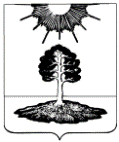 ДУМА закрытого административно-территориальногообразования Солнечный Тверской областиШЕСТОЙ СОЗЫВРЕШЕНИЕОб  отчете главы администрацииЗАТО Солнечный за 2020 год   В соответствии с пунктом 11 части 2 статьи 22, пунктом 2 части 11 статьи 32 Устава ЗАТО Солнечный, представленного  ежегодного отчета о результатах деятельности  главы администрации ЗАТО Солнечный  о деятельности администрации за 2020 год, Дума ЗАТО Солнечный РЕШИЛА:       1. Принять отчет главы администрации ЗАТО Солнечный о результатах  деятельности  администрации ЗАТО Солнечный за 2020 год (прилагается).       2.. Отчет  разместить  на официальном сайте администрации ЗАТО  Солнечный в сети Интернет и  опубликовать в газете «Городомля на Селигере».Приложение к решению Думы ЗАТО Солнечныйот 22.04.2021 года № 34-6 ОТЧЕТглавы администрации ЗАТО Солнечный Тверской области  за 2020 год      Закрытое административно-территориальное образование Солнечный является городским округом. Численность постоянного населения 2 020 человек (предварительная оценка на 01.01.2021г.). Органы местного самоуправления:Администрация ЗАТО СолнечныйДума ЗАТО Солнечный (представительный орган)Финансовый отдел администрации ЗАТО Солнечный (самостоятельное структурное подразделение)Ревизионная комиссия ЗАТО Солнечный (орган внешнего контроля)Имеются семь подведомственных учреждений:по отрасли «Образование» –дошкольное учреждение МКДОУ Детский сад № 1, учреждение среднего образования МКОУ СОШ, два учреждения дополнительного образования детей: МКОУ ДО ДШИ, МКОУ ДО ДЮСШ;по отрасли «Культура» – два учреждения: МКУ Дом культуры, МКУ Библиотека;по прочим отраслям – МКУ «СХТО ЗАТО Солнечный. Все учреждения по решению учредителя признаны казенными.Решением Думы ЗАТО Солнечный от 18.12.2019г. № 139-5 (с изменениями  от 12.03.2020г. № 144-5, от 10.06.2020г. № 152-5, от 26.08.2020г. № 154-5, от 05.11.2020г. № 7-6) утверждены следующие показатели бюджета ЗАТО Солнечный Тверской области на 2020 год:- по доходам – 122 508 205,43 руб., - по расходам – 128 428 997,65 руб.;- дефицит бюджета – 5 920 792,22 руб.В составе источников финансирования дефицита бюджета Решением Думы ЗАТО Солнечный утверждено изменение остатков средств на счетах по учету средств бюджета (без учета остатка целевых средств) по состоянию на 01.01.2020 года; общий остаток средств на счетах по учету средств бюджета составил 7 395 608,46 руб., в т. ч. собственные средства 5 920 792,22 руб.; целевые средства бюджетов бюджетной системы Российской Федерации 1 474 816,24 руб., в полном объеме возвращенные в областной бюджет. Таким образом, дефицит бюджета полностью покрывается суммой снижения остатков средств на счетах по учету средств местного бюджета, что допускается указанной статьей Бюджетного Кодекса.Сводной бюджетной росписью расходы бюджета ЗАТО Солнечный утверждены в сумме 130 715 797,65 руб., что превышает утвержденные Решением Думы ЗАТО Солнечный в сумме 2 286 800,0 руб. Изменения в сводную бюджетную роспись внесены по решению руководителя финансового органа без внесения изменений в решение о бюджете ЗАТО Солнечный в соответствии со статьей 217 БК РФ в целях отражения в бюджетной отчетности безвозмездных поступлений в полном объеме в соответствии с росписью главных администраторов средств областного бюджета и в связи с получением от Министерства финансов Тверской области Уведомлений:- Субсидии на поддержку социальных маршрутов внутреннего водного транспорта в сумме 1 178 900,0 руб.- Осуществление выплат стимулирующего характера за особые условия труда и дополнительную нагрузку работникам органов записи актов гражданского состояния субъектов Российской Федерации, осуществлявших конвертацию и передачу записей актов гражданского состояния в Единый государственный реестр записей актов гражданского состояния, в том числе записей актов о рождении детей в возрасте от 3 до 18 лет в целях обеспечения дополнительных мер социальной поддержки семей, имеющих детей, за счет средств резервного фонда Правительства Российской Федерации в сумме 59 300,0 руб. - Расходы на обеспечение государственных гарантий реализации прав на получение общедоступного и бесплатного дошкольного образования в муниципальных дошкольных образовательных учреждениях в сумме 11 100,0 руб. - Организация отдыха детей в каникулярное время уменьшение в сумме 105 100,0 руб. - Расходы на обеспечение государственных гарантий реализации прав на получение общедоступного и бесплатного дошкольного, начального общего, основного общего, среднего образования в муниципальных общеобразовательных учреждениях, обеспечение дополнительного образования детей в муниципальных общеобразовательных учреждениях в сумме 25 600,0 руб. - Обеспечение деятельности аппарата администрации ЗАТО Солнечный в сумме 1 117 000,0 руб. по согласованию с Министерством финансов Тверской области частично распределены средства второй части дотаций местным бюджетам на поддержку мер по обеспечению сбалансированности местных бюджетов в 2020 году .Последние изменения в Решение о бюджете ЗАТО Солнечный на 2020 год и плановый период 2021 и 2020 годов утверждены 05.11.2020г.Изменения в бюджет ЗАТО Солнечный Тверской области вносились в течение года 4 раза, проекты всех изменений согласованы с Министерством финансов Тверской области в рамках заключенного Соглашения о предоставлении третьей части дотаций на сбалансированность местных бюджетов в 2019 году.Таблица 1Основные показателиисполнения бюджета ЗАТО Солнечный за 2020 год(руб.)Исполнение бюджета за 2020 год по доходам составило 118 028 534,61 руб. или 96,3% к утвержденному объему доходов.Исполнение по расходам составило 121 220 127,72 руб. или 94,4% к утвержденному объему расходов.Бюджет ЗАТО Солнечный за 2020 год исполнен с дефицитом в сумме 3 191 593,11 руб., дефицит покрывался остатками собственных средств, образовавшихся по итогам 2019 года.Остаток средств на счетах по учету средств бюджета на 01.01.2021 года составляет 4 204 015,35 руб., в т.ч. собственные средства 4 152 128,51 руб., целевые средства областного бюджета Тверской области 51 886,84 руб.В соответствии с п. 1 статьи 81 Бюджетного кодекса Российской Федерации в расходной части бюджета ЗАТО на 2019 год предусмотрено создание резервного фонда органа местного самоуправления в размере 50,0 тыс. руб. (не более 3 % общего объема расходов бюджета). Расходование средств резервного фонда в 2020 году не осуществлялось.Форма 0503172 «Сведения о государственном (муниципальном) долге, представленных бюджетных кредитах» - в 2020 году администрация ЗАТО Солнечный бюджетные кредиты, кредиты коммерческих банков и иных кредитных учреждений не привлекала; бюджетные кредиты, гарантии муниципального образования не предоставлялись, ценные бумаги муниципального образования не выпускались. Средства на обслуживание муниципального долга в бюджете 2020 года не предусматривались.Задолженность по муниципальным долговым обязательствам на 01.01.2020 года и 01.01.2021 года отсутствует. Исполнение доходной части бюджета ЗАТО СолнечныйУточненные прогнозные показатели по доходам бюджета составили 122 508,20 тыс. руб. и изменились по сравнению с первоначально утвержденными (115 201,26 тыс. руб.) в сумме 7 306,94 тыс. руб. , из них налоговые и неналоговые доходы – +5 401,68 тыс. руб., безвозмездные поступления – +1 905,26 тыс. руб.По сравнению с сопоставимыми показателями исполнения 2019 года наблюдаются изменение по общей сумме поступлений доходов – увеличение в сумме 2 119,57 тыс. руб. (1,8%): по налоговым и неналоговым доходам увеличение на 11,4% или 2 260,0 тыс. руб., по безвозмездным поступленим от других бюджетов бюджетной системы РФ снижение на 0,2% или на 140,43 тыс. руб.Исполнение по налоговым и неналоговым доходам составило 22 102,96 тыс. руб. или 88% годовых назначений. Соотношение в структуре бюджета по видам доходов представлено на рисунке 1.Рис. 1 Структура налоговых и неналоговых доходовНалог на доходы физических лиц поступает в бюджет ЗАТО по нормативу 15%, дополнительный норматив отчислений отсутствует. Исполнение составляет 12 052,96 тыс. руб. (96% к плану), что ниже исполнения 2019 года на 4% или 495,26 тыс. руб. Прогнозные назначения по налогу на доходы физических лиц были уменьшены в сумме 1 381,85 тыс. руб. – с 1 января 2020 года Тверская область принимает участие в пилотном проекте «Прямые выплаты» (в соответствии с Постановление Правительства Российской Федерации от 01.12.2018 № 1459 и Постановлением Правительства Российской Федерации № 294 от 21.04.2011). Изменилась схема выплат пособий работающим гражданам -  выплата пособий работникам по обязательному социальному страхованию производится напрямую из Фонда, что и повлияло на уменьшение поступлений по НДФЛ: начисление пособий производится Государственным учреждением - Тверское региональное отделение Фонда социального страхования Российской Федерации, расположенным в г. Тверь, в бюджет которого и поступает удержанный с пособий НДФЛ. Также немаловажную роль в снижении поступлений сыграло плановое сокращение работников на градообразующем предприятии Филиал ФГУП «НПЦ АП им. Академика Н.А. Пилюгина» - «Завод «Звезда».Акцизы по подакцизным товарам поступают по нормативу 0,0056%, в т. ч.  акцизы на дизельное топливо, акцизы на моторные масла для дизельных и (или) карбюраторных (инжекторных) двигателей, акцизы на автомобильный бензин, акцизы на прямогонный бензин. Исполнение составило 278,13 тыс. руб. или 98% годовых назначений; по сравнению с исполнением за 2019 год наблюдается снижение на 1,6%.Налоги на совокупный доход в бюджете ЗАТО Солнечный представлены единым налогом на вмененный доход для отдельных видов деятельности (ЕНВД) и налогом, взимаемый с применением патентной системы налогообложения (патент) - зачисляются по нормативу 100%. Темп роста по ЕНВД в сравнении с 2019 года годом составил 12,3%, исполнение составило 332,91 тыс. руб.Поступления по налогу, взимаемый с применением патентной системы налогообложения (патент) составили 22,25 тыс. руб., увеличение в сравнении с 2019 годом 3,6%.Налоги на имущество. В состав данного доходного источника входят местные налоги - налог на имущество физических лиц и земельный налог.Исполнение по налогу на имущество физических лиц составляет 257,64 тыс. руб., рост поступлений составляет 27,3%. Но тем не менее, по данным Федеральной налоговой службы, задолженность по налогу на имущество физических лиц по состоянию на 01.01.2021г. составляет 121,7 тыс. руб. Основной объект налогообложения на территории ЗАТО Солнечный – это жилые помещения, находящиеся в собственности граждан.Исполнение по земельному налогу – 1 020,55 тыс. руб., по сравнению с 2019 годом увеличение составляет 125,16 тыс. руб. или 14% - новый собственник земельного участка по адресу: Тверская обл., ЗАТО Солнечный, ул. Первомайская, д.1 – Акционерное общество «Центральный научно-исследовательский институт машиностроения». По данным Федеральной налоговой службы, задолженность по земельному налогу по состоянию на 01.01.2021г. составляет 3,0 тыс. руб.Доходы от использования имущества, находящегося в государственной и муниципальной собственности – доходы, получаемые в виде арендной платы за земельные участки и муниципальное имущество, исполнение 1 142,67 тыс. руб. или 92% к годовым назначениям, что ниже исполнения 2019г. на 29,6% или на 480,12 тыс. руб.:- доходы, получаемые за аренду земельных участков, государственная собственность на которые не разграничена – 172,13 тыс. руб. или 99,8% к годовым назначениям, имеется задолженность за арендаторами в сумме 6,25 тыс. руб., исполнение 2019г. – 191,42 тыс. руб.;- доходы, получаемые за аренду земельных участков, находящихся в муниципальной собственности – 122,24 тыс. руб. (100%), 2019г. – 119,6 тыс. руб.;- доходы от сдачи в аренду имущества, находящегося в оперативном управлении получены в сумме 272,74 тыс. руб. (122%); исполнение за соответствующий период прошлого года 470,5 тыс. руб. (снижение на 197,76 тыс. руб. – расторжение договоров аренды);- доходы от сдачи в аренду имущества, составляющего муниципальную казну – 575,55 тыс. руб. (79%), не исполнено в сумме 152,0 тыс. руб. - по состоянию на 01.01.2021г. имеется задолженность за арендаторами. Указанная сумма задолженности сложилась из разницы между реальной задолженностью за 2020 год и погашенной за предыдущие периоды. Реальная задолженность за 2020 год составляет 315,3 тыс. руб. В соответствии с Решением Думы ЗАТО Солнечный от 04.12.2015г. № 16-5 «Об установлении порядка определения части прибыли муниципальных унитарных предприятий ЗАТО Солнечный, подлежащей перечислению в бюджет ЗАТО Солнечный» в доходы бюджета поступают платежи от государственных и муниципальных унитарных предприятий, в частности от МП ЖКХ ЗАТО Солнечный. Исполнение в 2020 году составило 13,12 руб., в 2018, 2019гг. поступления отсутствуют.Прочие доходы от использования имущества, находящегося в муниципальной собственности (плата за пользование жилым помещением (платы за наем) для нанимателей жилых помещений по договорам социального найма, договорам найма жилых помещений муниципального жилищного фонда ЗАТО Солнечный) исполнение в сумме 705,61 тыс. руб. (148%) при ожидаемом исполнении 477,18 тыс. руб. – погашена задолженность МП ЖКХ ЗАТО Солнечный: по взиманию платы за найм с населения между администрацией ЗАТО Солнечный и МП ЖКХ заключен агентский договор.Платежи при пользовании природными ресурсами: в составе данного источника доходов плата за негативное воздействие на окружающую среду (норматив отчислений 55%). Уплачивается всеми хозяйствующими субъектами, расположенными на территории муниципального образования, по следующим видам:- плата за выбросы загрязняющих веществ в атмосферный воздух стационарными объектами;- плата за сбросы загрязняющих веществ в водные объекты;- плата за размещение отходов производства и потребления.Исполнение составило 2,64 тыс. руб. или 6,5% (2019 год – 31,41 тыс. руб.).Доходы от оказания платных услуг (работ) и компенсации затрат государства – платные услуги, оказываемые муниципальными казенными учреждениями, исполнено в сумме 3 706,16 тыс. руб., что на 65% или на 1 454,2 тыс. руб. больше по сравнению с прошлым годом:- МКДОУ Детский сад № 1 – родительская плата за присмотр и уход за детьми получена в сумме 489,03 тыс. руб. (653,37 тыс. руб.);- МКОУ ДОД ДЮСШ ЗАТО Солнечный – платные услуги бассейна, ЛОЦ (проживание и лечение), прокатного пункта спортивного инвентаря, тренажерных залов в сумме 748,35 тыс. руб. (1 345,83 тыс. руб.)1,- МКУ СХТО ЗАТО Солнечный – плата за оказание услуг по перевозке пассажиров внутренним водным транспортом 2 468,57 тыс. руб.Доходы от продажи материальных и нематериальных активов – составили 2 505,24 тыс. руб.: в соответствии с утвержденным прогнозным планом приватизации муниципального имущества ЗАТО Солнечный на 2020 год (Решение Думы ЗАТО Солнечный от 05.11.2020г. № 6-6) - в Программу приватизации включено 2 объекта- нежилое здание, общей площадью 255,4 кв. м, с кадастровым номером 69:50:0010901:57, находящееся по адресу: 172739, Тверская область, п. Солнечный, ул. Новая, д. 43 (далее по тексту - Объект 1);- нежилое помещение, общей площадью 81,5 кв. м., с кадастровым номером 69:50:0010901:75, находящееся по адресу: Тверская область, п. Солнечный, ул. Новая, д.43А (далее по тексту - Объект 2).Минимальное поступление в бюджет ЗАТО Солнечный планировалось в размере 2 380,0 тыс. рублей. По результатам открытого аукциона в электронной форме реализован Объект № 1 за 2 505,24 тыс. руб. Объект № 2 остался в муниципальной собственности.Поступления от штрафов, санкций, возмещения ущерба составили 58,56 тыс. руб. при плановых назначениях 158,56 тыс. руб. - в период с июня по ноябрь месяц 2020 года от главного администратора доходов Верхне-Волжское межрегиональное управление Федеральной службы по надзору в сфере природопользования поступали платежи по 25 000, руб. ежемесячно. Общая сумма поступлений составила 150 000,0 руб. В ноябре по фактически поступившим платежам доходная часть бюджета была увеличена в сумме 100 000,0 руб. 16 октября и 29 декабря 2020 года указанные средства были списаны как ошибочно зачисленные, без объяснения причин зачисления.а) штрафы за неисполнение родителями или иными законными представителями несовершеннолетних обязанностей по содержанию и воспитанию несовершеннолетних – 0,05 тыс. руб.;б) возмещение ущерба при возникновении страховых случаев, когда выгодоприобретателями выступают получатели средств бюджета городского округа (возмещение по ОСАГО) – 41,40 тыс. руб.;в) прочее возмещение ущерба, причиненного муниципальному имуществу городского округа – 15,86 тыс. руб.Решения о самообложении граждан в 2020 году не принималось.Исполнение по безвозмездным поступлениям составило 95 925,57 тыс. руб. при плановых назначениях 97 313,56 тыс. руб., в т. ч. от других бюджетов бюджетной системы Российской Федерации – 97 377,13 тыс. руб., возвращено остатков межбюджетных трансфертов прошлых лет – 1 474,82 тыс. руб., прочие безвозмездные поступления – 23,26 тыс. руб. (восстановительная стоимость подлежащих удалению деревьев, по разрешению выданному Подворью мужского монастыря «Нило-Столобенская пустынь» Храм Благовещенья Пресвятой Богородицы п. Солнечный).По отношению к первоначально утвержденному бюджету увеличение прогнозных назначений составило 1 905,26 тыс. руб.Дотации бюджетам муниципальных образований – исполнение составило 100% или 70 814,0 тыс. руб., в т.ч. дотация бюджетам закрытых административно-территориальных образований 68 485,0 тыс. руб. (2019г. – 68 917,0 тыс. руб.); дотация бюджетам городских округов на поддержку мер по обеспечению сбалансированности бюджетов 2 329,0 тыс. руб. (2019г. – 1 117,0 тыс. руб.).Субсидии бюджетам муниципальных образований – исполнено в сумме 10 482,06 тыс. руб. при уточненных плановых показателях в сумме 10 941,30 тыс. руб., первоначальные плановые назначения 11 233,0 тыс. руб., данные представлены в таблице 3.Таблица 3Субсидии, полученные бюджетом ЗАТО Солнечный в 2020г.Субвенции бюджетам муниципальных образований – исполнено в сумме 15 002,67 тыс. руб. при уточненных плановых показателях 16 830,0 тыс. руб., первоначальные плановые назначения 14 690,3 тыс. руб. (таблица 4). Иные межбюджетные трансферты исполнены в сумме 1 078,3 тыс. руб.:- на реализацию мероприятий по обращениям, поступающим к депутатам Законодательного Собрания Тверской области в сумме 34,00 тыс. руб.;- осуществление выплат стимулирующего характера за особые условия труда и дополнительную нагрузку работникам органов записи актов гражданского состояния субъектов Российской Федерации, осуществлявших конвертацию и передачу записей актов гражданского состояния в Единый государственный реестр записей актов гражданского состояния, в том числе записей актов о рождении детей в возрасте от 3 до 18 лет в целях обеспечения дополнительных мер социальной поддержки семей, имеющих детей, за счет средств резервного фонда Правительства Российской Федерации в сумме 59,3 тыс. руб.;- приобретение и установка детских игровых комплексов 985,0 тыс. руб.Таблица 4Субвенции на переданные полномочия, полученные бюджетом ЗАТО Солнечный в 2020 годуИсполнение расходной части бюджета ЗАТО СолнечныйУточненные расходы бюджета составили 130 715,80 тыс. руб. и увеличились по сравнению с первоначально утвержденным бюджетом (115 201,26 тыс. руб.) в сумме 15 514,54 тыс. руб.Изменения в бюджет в течение 2020 года вносились четыре раза. Причины вносимых изменений: распределение остатков средств по состоянию на 01.01.2020г.; изменение объема бюджетных ассигнований из федерального и областного бюджетов; перераспределение средств бюджета ЗАТО, высвобождаемых за счет экономии при осуществлении закупок товаров, работ, услуг в соответствии с Федеральным законом от 05.04.2013г. № 44-ФЗ «О контрактной системе в сфере закупок товаров, работ, услуг для обеспечения государственных и муниципальных нужд».Исполнение по расходам составило 121 220,13 руб. или 93% к утвержденным назначениям (приложение 1 к пояснительной записке). Наибольший удельный вес в общих расходах бюджета ЗАТО составляют расходы на образование (34%), национальная экономика (31%), общегосударственные вопросы (19%). (Рис.2).Рис. 2 Исполнение расходной части бюджета ЗАТО Солнечный по отраслямБюджет ЗАТО Солнечный на 2020 год программный - расходование средств осуществлялось в соответствии с 7 муниципальными программами. Также расходование средств осуществлялось по направлениям, не вошедшим в муниципальные программы (непрограммные расходы) (Таблица 5).Таблица 5.Программные и непрограммные расходы бюджета ЗАТО СолнечныйОтчеты по выполнению мероприятий муниципальных программ прилагаются.Раздел 0100 «Общегосударственные вопросы» - утверждено бюджетных ассигнований 23 856,11 тыс. руб., исполнено 22 993,87 тыс. руб. Темп роста -20,2% (снижение в сумме 5 808,75 тыс. руб.). Средства субъекта РФ – 369,40 тыс. руб.Подраздел 0104 «Функционирование Правительства Российской Федерации, высших исполнительных органов государственной власти субъектов Российской Федерации, местных администраций». Расходы в сумме 13 956,62 тыс. руб. осуществлены на обеспечение деятельности местной администрации ЗАТО Солнечный, в т. ч.:- глава администрации ЗАТО Солнечный в сумме 1 897,0 тыс. руб.;- расходы на содержание аппарата администрации составили 12 059,62 тыс. руб., из них фонд оплаты труда муниципальных служащих 7 498,46 руб.Подраздел 0106 «Обеспечение деятельности финансовых, налоговых и таможенных органов и органов финансового (финансово-бюджетного) надзора» - исполнение в сумме 2 267,58 тыс. руб., из них:- расходы на содержание и обеспечение деятельности финансового отдела администрации ЗАТО Солнечный в сумме 1 351,25 тыс. руб. при плановых назначениях 1 360,50 тыс. руб., - расходы на содержание и обеспечение деятельности ревизионной комиссии в сумме 916,33 тыс. руб. при плановых назначениях 1 021,65 тыс. руб. (председатель ревизионной комиссии уволен по собственному желанию 5.11.2020г.).Подраздел 0107 «Обеспечение проведения выборов и референдумов» - исполнение в сумме 200,0 тыс. руб.: подготовка и проведение 18.09.2020г. муниципальных выборов депутатов Думы ЗАТО Солнечный.Подраздел 0111 «Резервные фонды» - запланированные средства в сумме 50,00 тыс. руб. не расходовались.Подраздел 0113 «Другие общегосударственные вопросы»Кассовые выплаты по данному разделу произведены в сумме 6 569,67 тыс. руб. при плановых назначениях 6 589,02 тыс. руб., а именно:Подготовка объектов муниципального имущества к приватизации, государственной регистрации права собственности, передаче в пользование третьим лицам – 27,5 тыс. руб. (услуги по определению рыночной стоимости муниципального имущества);Содержание и обслуживание имущества муниципальной казны ЗАТО Солнечный – 824,79 тыс. руб., из них: расходы на содержание здания администрации - ТО пожарной и охранной сигнализации здания администрации, охрана здания 48,0 тыс. руб., оплата коммунальных услуг по зданию администрации и муниципальное жилье (не переданное по договорам социального найма) – 565,18 тыс. руб.; электромонтажные, сантехнические, прочие работы – 35,38 тыс. руб.Взаимодействие с ассоциацией «Совет муниципальных образований Тверской области» - 25,00 тыс. руб. (членские взносы);Осуществление государственных полномочий Тверской области по созданию, исполнению полномочий по обеспечению деятельности комиссий по делам несовершеннолетних – 303,40 тыс. руб. (средства областного бюджета Тверской области) при плановых назначениях 303,40 тыс. руб.,Осуществление государственных полномочий Тверской области по созданию административных комиссий и определению перечня должностных лиц, уполномоченных составлять протоколы об административных правонарушениях – 66,00 тыс. руб. (средства областного бюджета Тверской области) при плановых назначениях 66,00 тыс. руб.;Расходы по содержанию муниципального казенного учреждения 	Служба хозяйственно-технического обеспечения составили 5 322,98 тыс. руб. Средства направлены на следующие мероприятия:- расходы на выплаты персоналу (фонд оплаты труда, страховые взносы, иные выплаты) 3 202,60 тыс. руб.,- приобретение ГСМ (4 автомобиля) 774,85 тыс. руб.,- прочие материальные запасы (канцелярия, автозапчасти и пр.) 690,87 тыс. руб.,- услуги по содержанию имущества (в т.ч. ремонт автотранспорта) 341,80 тыс. руб.,- прочие расходы (связь, ОСАГО, предрейсовые и послерейсовые медосмотры, транспортные услуги и пр.) 312,06 тыс. руб.Раздел 0200 «Национальная оборона»По данному разделу произведены расходы по переданным полномочиям на осуществление первичного воинского учета на территориях, где отсутствуют военные комиссариаты в сумме 96,0 руб. Расходы осуществлены за счет средств областного бюджета Тверской области.Раздел 0300 «Национальная безопасность и правоохранительная деятельность» - исполнение составляет 365,32 тыс. руб. при утвержденных бюджетом бюджетных ассигнованиях 306,02 тыс. руб., сводной бюджетной росписью 365,32 тыс. руб.Подраздел 0304 «Органы юстиции» - утверждено бюджетом 46,70 тыс. руб., сводной бюджетной росписью 106,0 тыс. руб.:- денежные средства в сумме 46,70 тыс. руб. направлены на осуществление полномочий Российской Федерации по государственной регистрации актов гражданского состояния за счет средства областного бюджета;- денежные средства в сумме 59,30 тыс. руб. направлены на осуществление выплат стимулирующего характера за особые условия труда и дополнительную нагрузку работникам органов записи актов гражданского состояния субъектов Российской Федерации, осуществлявших конвертацию и передачу записей актов гражданского состояния в Единый государственный реестр записей актов гражданского состояния, в том числе записей актов о рождении детей в возрасте от 3 до 18 лет в целях обеспечения дополнительных мер социальной поддержки семей, имеющих детей, за счет средств резервного фонда Правительства Российской Федерации (отсутствуют в бюджете, утверждены сводной бюджетной росписью).Подраздел 0309 «Защита населения и территории от чрезвычайных ситуаций природного и техногенного характера, гражданская оборона» - произведены расходы в сумме 259,32 тыс. руб. - на обеспечение функционирования единой дежурно-диспетчерской службы (ЕДДС) Осташковского городского округа в соответствии с заключенным межмуниципальным соглашением «О сотрудничестве и взаимодействии между органами местного самоуправления Осташковского городского округа и ЗАТО Солнечный Тверской области при развертывании единой дежурно-диспетчерской службы Осташковского района и ее дальнейшем функционировании».Раздел 0400 «Национальная экономика» - исполнение в сумме 37 722,48 тыс. руб. или 89% при плановых назначениях 42 220,48 тыс. руб.Подраздел 0408 «Транспорт» расходы исполнены в сумме 33 291,14 тыс. руб. при плановых назначениях 34 592,73 тыс. руб., в том числе средства областного бюджета – 6 104,30 тыс. руб., средства местного бюджета – 27 186,84 тыс. руб. Средства направлены на организацию и осуществление перевозок внутренним водным транспортом:расходы на выплаты персоналу участка водного транспорта (фонд оплаты труда, страховые взносы, иные выплаты) – 7 137,22 тыс. руб.;оплата труда сторонних физических лиц (договора гражданско-правового характера) – 502,97 тыс. руб.;обучение сотрудников – 252,0 тыс. руб.;закупка топлива (дизельное, бензин) – 5 438,65 тыс. руб.;закупка моторного масла – 541,24 тыс. руб.;приобретение рабочего инструмента, оборудования, строительных материалов, запасных частей и пр. – 746,16 тыс. руб.;страхование ответственности владельца водного транспорта, страхование пассажиров, страхование от несчастных случаев – 140,0 тыс. руб.;аренда места стоянки судов, аренда берегового укрепления, помещения и оборудования, аренда зала ожидания – 488,80 тыс. руб.;подготовка и оформление разрешительных документов (лицензии, освидетельствование, дефектация судов и пр.) – 489,41 тыс. руб.;устройство и оборудование инфраструктуры участка водного транспорта – 4 116,57 тыс. руб. (планировка территории, пешеходные дорожки; строительство ангара под аэроглиссеры с устройством платформ для их перемещения, обустройство зала ожидания с комнатой отдыха для персонала»; строительство и обустройство мастерской; устройство причалов и пр.);аренда теплоходов на период ремонтных работ теплоходов Луч и в период ледостава – 1 449,82 тыс. руб.;возмещение убытков по перевозке пассажиров по социальным маршрутам внутреннего водного транспорта Филиалом ФГУП «НПЦ АП им. Академика Н.А. Пилюгина» - «Завод «Звезда» (с 01.01.2020г. по 30.04.2020г.) – 1 200,0 тыс. руб.;оказание услуг финансовой аренды (лизинга) на приобретение двух двигателей ТМЗ 8481.10-09 Л с установочным комплектом – 1 580,0 тыс. руб.;оказание услуг финансовой аренды (лизинга) аэролодок Фантом 850А «Север 1» и «Север 2» – 8 530,49 тыс. руб.;оказание прочих услуг (спуск, подъем теплоходов, транспортные, монтажные и т.п.) – 674,81 тыс. руб.В 2020 году перевозку пассажиров осуществляет МКУ СХТО ЗАТО Солнечный. Утверждены социальные маршруты: пр. Южная – пр. Осташков – пр. Южная; пр. Южная – н.п. Пачково – пр. Южная.Навигация по маршруту № 1: с 1 мая по 9 декабря 2020 года, навигация по маршруту № 2: с 1 мая по 24 октября 2020 года. Всего перевезено пассажиров 120 830 чел., из них льготных категорий граждан 38 958 чел. Выручка от платных услуг по перевозке пассажиров внутренним водным транспортом получена в сумме 2 468,57 тыс. руб.Подраздел 0409 «Дорожное хозяйство (дорожные фонды)» - плановые назначения 7 627,75 тыс. руб., исполнение 4 431,34 тыс. руб. (58%) содержание автомобильных дорог и сооружений на них. Средства областного бюджета в сумме 3 196,0 тыс. руб. не поступали ввиду отсутствия потребности:- осуществление отдельных государственных полномочий Тверской области в сфере дорожной деятельности (содержание автомобильной дороги третьего класса общего пользования регионального или межмуниципального значения Подъезд к острову Городомля (ЗАТО "Солнечный")) 1 751,9 тыс. руб.;- ремонт дворовых территорий многоквартирных домов, проездов к дворовым территориям многоквартирных домов населенных пунктов муниципальных образований Тверской области исполнение 1 310,10 тыс. руб.;- проведение мероприятий в целях обеспечения безопасности дорожного движения на автомобильных дорогах общего пользования местного значения 134,0 тыс. руб.Раздел 0500 «Жилищно-коммунальное хозяйство» - исполнение 7 594,15 тыс. руб. или 86% при плановых назначениях 8 812,59 тыс. руб. Темп роста -32,3%.Подраздел 0501 «Жилищное хозяйство» - кассовые расходы в сумме 3 073,62 тыс. руб. при плановых назначениях 3 962,86 тыс. руб.:Формирование фондов капитального ремонта общего имущество МКД муниципального жилого фонда на счете регионального оператора в сумме 345,76 тыс. руб.Переселение граждан из ветхого и аварийного жилья исполнение в сумме 2 727,86 тыс. руб., их них 2 555,06 тыс. руб. выплата ущерба собственникам жилья при выселении из аварийных дом4 № 12 по ул. Новая; снос дома № 14 – 165,0 тыс. руб.Подраздел 0502 «Коммунальное хозяйство» - кассовый расход в сумме 516,79 тыс. руб., план – 650,84 тыс. руб. содержание и обслуживание электросетевого комплекса (обслуживание электрических сетей наружного освещения – 328,08 тыс. руб., обслуживание трансформаторных подстанций – 188,71 тыс. руб.).Подраздел 0503 «Благоустройство» - произведены расходы в сумме 4 003,73 тыс. руб. Средства направлялись на выполнение мероприятий:санитарная обработка мусорных контейнеров с устройством мусорных площадок и заменой контейнеров 285,71 тыс. руб.;комплекс мероприятий по озеленению поселка 962,70 тыс. руб., (услуги по посадке цветов, созданию газонов, клумб и уход за ними; выкашиванию газонов, сгребанию и уборке травы);приобретение и установка детского игрового комплекса 985,0 тыс. руб. (средства областного бюджета Тверской области);прочие мероприятия по благоустройству – 368,96 тыс. руб. (побелка бордюров, деревьев, завоз песка в песочницы, ремонт вазонов, укрытие и чистка фонтана, ремонт и покраска скамеек, пляжного инвентаря и детских площадок);наружное освещение – 976,89 тыс. руб. (оплата электроэнергии наружного освещения поселка);благоустройство мест общего пользования – 424,47 тыс. руб. (уборка территории возле внутреннего озера, ремонт деревянных качелей, столешниц на внутреннем озере, ликвидация последствий урагана и т.п.).Раздел 0700 «Образование»Расходы по данному разделу исполнены в сумме 41 208,74 тыс. руб. при плановых назначениях 43 837,86 тыс. руб. или 94% (таблица 6). За счет средств областного бюджета расходы составили 15 971,00 тыс. руб.Таблица 6Расходы бюджета ЗАТО Солнечный по отрасли «Образование» за 2020 годВ 2020 году в соответствии с Постановлением Губернатора Тверской области от 17.03.2020 N 16-пг «О введении режима повышенной готовности на территории Тверской области» в целях профилактики и предотвращения распространения на территории Тверской области новой коронавирусной инфекции (COVID-2019) обеспечена реализация образовательных программ с применением электронного обучения и дистанционных образовательных технологий. Обучающиеся начальных классов в количестве 82 человек обеспечивались сухими пайками (взамен горячего питания) в период с 30.03.2020г по 08.05.2020г. (25 дней), с 12.05.2020г. по 29.05.2020г. (14 дней): стоимость сухого пайка составляла 73 руб./день, расходы составили 233,45 тыс. руб. Безвозмездно от Министерства образования Тверской области для образовательных организаций получено 24 бактерицидных рециркулятора воздуха, 10 бесконтактных термометров.В целях исполнения майских Указов Президента Российской Федерации в части достижения средней заработной платы отдельных категорий работников областным бюджетом Тверской области выделена субсидия на повышение заработной платы педагогическим работникам муниципальных учреждений дополнительного образования. Субсидия распределена следующим образом:МКОУ ДО ДЮСШ ЗАТО Солнечный – 614,30 тыс. руб.,МКОУ ДО ДШИ ЗАТО Солнечный – 767,80 тыс. руб.Установленный Соглашением о предоставлении субсидии размер средней заработной платы педагогических работников учреждений дополнительного образования достигнут и составил 30 176,0 руб.Подраздел 0701 «Дошкольное образование»По данному разделу осуществлялось финансирование МКДОУ Детский сад № 1 ЗАТО Солнечный. По итогам 2020 года средняя численность работников списочного состава составляет 21,5 ед., средняя заработная плата в целом по учреждению 25 521 руб. Численность педагогов списочного состава 8 ед., достигнутая средняя заработная плата составила 27 175 руб.Расходование средств осуществлялось по следующим направлениям:1) фонд оплаты труда и страховые взносы 7 410,92 тыс. руб.,2) закупка товаров, работ, услуг 3 215,34 тыс. руб., из них:а) коммунальные услуги 725,2 тыс. руб., услуги по содержанию имущества (сантехнические, электромонтажные и прочие) 472,37 тыс. руб.;б) питание детей 1 582,58 тыс. руб., закупка мягкого инвентаря 23,0 тыс. руб.,в) налог на имущество организаций, прочие налоги и сборы 315,14 тыс. руб.,г) за счет средств областного бюджета для осуществления образовательного процесса приобретены книги, методические пособия, демонстрационные материалы на общую сумму 47,0 тыс. руб.;Среднесписочная численность детей – 51 ребенок. Расходы на содержание 1 ребенка в месяц в среднем – 10 467,34 руб. (родительская плата 1 000,0 руб., 9% от расходов).  Расходы учреждения принимаемые для расчета доли родительской платы в общих расходах учреждения составляют 6 406,01 тыс. руб. Внесено родительской платы за присмотр и уход за детьми 488,03 тыс. руб. или 8 % от расходов на содержание.Подраздел 0702 «Общее образование» кассовый расход составил 13 416,16 тыс. руб. при плановых назначениях 14 119,58 тыс. руб. на финансирование МКОУ СОШ ЗАТО Солнечный. По итогам 2020 года средняя численность работников списочного состава составляет 29,18 ед., средняя заработная плата в целом по учреждению 23 853 руб. Численность педагогов списочного состава 17,4 ед., достигнутая средняя заработная плата составила 30 860 руб., в том числе учителей 16,4 ед., средняя заработная плата 32 265,0 руб.В 2020 году на начало года в школе обучалось 194 обучающихся (188 чел. + 3 чел. (КРО 8 вид) + 1 чел. (индивидуальное обучение на дому) + 2 чел. (комбинированное обучение), на конец года 192 обучающихся (179 чел. + 3 чел. (КРО 8 вид) + 1 чел. (индивидуальное обучение на дому) + 2 чел. (комбинированное обучение). Контингент обучающихся на начало года представлен 12 классами - комплектами (1 из которых класс коррекционно-развивающего обучения 8 вида), на конец года 12 классами - комплектами (1 из которых класс коррекционно-развивающего обучения 8 вида). Средняя наполняемость классов 16 человек, что соответствует уровню прошлого учебного года. Сохранность контингента составляет 98,9%. За отчетный период выбыло 3 человека (1 чел. - 3 кл., 1 чел. - 5 кл., 1 чел.- 7 кл., 9 кл. 1 - чел.), прибыло 1 чел. (1 чел. во 2 кл.). Движение обучающихся происходит по объективным причинам: смена места жительства, изменение статуса родителей.Все выпускники 11-х и 9-х классов получили аттестаты о среднем и общем образовании. Доля выпускников муниципальных общеобразовательных организаций, получивших аттестат о среднем образовании составила 100%.Осуществлена закупка товаров, работ, услуг в сумме 2 531,08 тыс. руб., из них средства областного бюджета 686,51 тыс. руб., в т. ч.:- коммунальные услуги 971,11 тыс. руб., услуги по содержанию имущества 331,77 тыс. руб.,- горячее питание учащихся начальных классов (завтраки), транспортные услуги по подвозу завтраков – 740,44 тыс. руб. (2019г. – 699,77 тыс. руб.),- учебная литература, мебель, компьютерная техника 464,37 тыс. руб.Подраздел 0703 «Дополнительное образование детей»Кассовые расходы составили 16 793,92 тыс. руб., при плановых назначениях 18 518,51 тыс. руб. Бюджетные ассигнования по данному подразделу направлены на обеспечение деятельности двух муниципальных учреждений – Детская школа искусств и Детско-юношеская спортивная школа.МКОУ ДО ДШИ ЗАТО Солнечный – бюджетные ассигнования исполнены в сумме 3 655,45 тыс. руб. (плановые назначения – 3 970,60 тыс. руб.). Расходование осуществлялось по следующим направлениям:- фонд оплаты труда и страховые взносы 3 351,69 тыс. руб.,- Закупка товаров, работ, услуг 303,76 тыс. руб., из них коммунальные услуги 188,97 тыс. руб.По итогам 2020 года средняя численность работников списочного состава составляет 7,5 ед., средняя заработная плата в целом по учреждению 29 948 руб. Численность педагогов списочного состава 5 ед., достигнутая средняя заработная плата составила 30 172,0 руб. Численность обучающихся – 94 чел.МКОУ ДО ДЮСШ ЗАТО Солнечный – исполнение в сумме 13 138,47 тыс. руб. Указанные ассигнования направлены на финансирование следующих мероприятий:оплата труда и страховые взносы 8 312,74 тыс. руб.,закупка товаров, работ, услуг 4 596,21 тыс. руб., из них:коммунальные услуги 3 473,61 тыс. руб., услуги по содержанию имущества, связь, транспортные услуги 809,41 тыс. руб.,приобретение спортивного и прочего инвентаря 243,77 тыс. руб.,спортивно-массовые мероприятия, соревнования областного и местного значения 69,42 тыс. руб.,налог на имущество организаций, прочие налоги и сборы 229,52 тыс. руб.,По итогам 2020 года средняя численность работников списочного состава составляет 26,9 ед., средняя заработная плата в целом по учреждению 22 377 руб. Численность педагогов списочного состава 4 ед., достигнутая средняя заработная плата составила 30 172,0 руб.В МКОУ ДОД ДЮСШ ЗАТО Солнечный имеется 2 плавательных бассейна, 5 спортивных залов, 6 плоскостных спортивных сооружения.Общая численность занимающихся физической культурой и спортом 812 чел., из них воспитанники ДЮСШ 112 чел.Подраздел 0707 «Молодежная политика и оздоровление детей»По данному разделу осуществлялось финансирование мероприятий, направленных на организацию отдыха детей в каникулярное время. Исполнено бюджетных ассигнований в сумме 57,25 тыс. руб. руб. В связи с ограничительными мероприятиями по предупреждению распространения новой коронавирусной инфекции лагерь дневного пребывания не организовывался, в многодневные походы и оздоровительные лагеря дети не направлялись. Организован трудовой отряд для подростков в возрасте от 14 до 18 лет – 5 чел.,Раздел 0800 «Культура, кинематография»Расходы по данному разделу исполнены в сумме 7 282,47 тыс. руб., при плановых назначениях 7 480,27 тыс. руб. Темп роста -6,2%, снижение в сумме 479,23 тыс. руб. В соответствии с бюджетной росписью осуществлялось финансирование МКУ Дом культуры ЗАТО Солнечный, МКУ Библиотека ЗАТО Солнечный.Во исполнение майских указов Президента Российской Федерации о доведении средней заработной платы отдельных категорий работников социальной сферы до средней заработной платы в экономике региона областным бюджетом Тверской области предоставлена субсидия на повышение заработной платы работникам культуры в сумме 1 215,70 тыс. руб. На достижение установленного Соглашением о предоставлении указанной субсидии размера средней заработной платы средства использованы полностью, средняя заработная плата работников списочного состава муниципальных учреждений составила 25 078,0 руб.МКУ Дом культуры ЗАТО Солнечный – бюджетные ассигнования исполнены в сумме 5 826,20 тыс. руб., в том числе по разделу 0801 «Культура» 6 158,94 тыс. руб., по разделу 0804 «Другие вопросы в области культуры, кинематографии» 34,0 тыс. руб. Расходование бюджетных ассигнований осуществлялось по следующим направлениям:- фонд оплаты труда и страховые взносы 4 472,0 тыс. руб., - закупка товаров, работ, услуг 1 335,69 тыс. руб., в т. ч. коммунальные услуги 598,03 тыс. руб., текущий ремонт и содержание помещений 137,08 тыс. руб., оборудование и инвентарь 114,22 тыс. руб. (сценические костюмы, оргтехника),- противопожарные мероприятия 54,87 тыс. руб.,- организация, проведение социально значимых мероприятий 402,66 тыс. руб.,Имеется один зрительный зал на 340 мест. Функционируют 19 культурно-досуговых формирований с общей численностью участников 384 чел., в том числе для детей и молодежи 16 ед. с участием 297 чел. Проведено 56 культурно-массовых мероприятий, из них 40 мероприятий для детей и молодежи. В связи с ограничительными мероприятиями по завозу и распространению новой коронавирусной инфекции, проведение массовых мероприятий было ограничено. Опробован онлайн формат проведения мероприятий - акция «Катюша» на 9 мая, конкурс ко дню защиты детей «Я могу!», концертная программа ко Дню России, конкурс на день молодежи и др.МКУ Библиотека ЗАТО Солнечный – бюджетные ассигнования исполнены в сумме 1 456,26 тыс. руб.:- фонд оплаты труда и страховые взносы 1 014,78 тыс. руб.,- закупка товаров, работ, услуг 441,48 тыс. руб., в т. ч. коммунальные услуги 294,36 тыс. руб., противопожарные мероприятия 30,0 тыс. руб., комплектование библиотечных фондов 70,0 тыс. руб.Число зарегистрированных пользователей 572 чел., из них детей 203 чел. и молодежи (в возрасте от 15-30 лет) 46 чел., число посещений библиотеки 2379 ед. По состоянию на 01.01.2021г. библиотечный фонд состоит из 25 716 экземпляров, за 2020 год пополнение составило 464 экземпляров, из них книг 149 экз. Объем электронного каталога 22 685 единиц записей (пополнение за 2020 год 3636 ед. записей).Организован ряд книжных выставок, посвященных 75-летию Победы в Великой Отечественной войне ряд книжных выставок: «Великий подвиг Ленинграда», «200 дней и ночей», «Народного подвига детские лица», «Трубам Победы греметь!», «Мы дали миру мир», «И плавилась броня…». Оформлялись выставки, посвященные писателям – юбилярам отечественной и зарубежной литературы:«Его прозренья глубоки» -   225 лет со дня рождения Александра Грибоедова;«Любимец детворы» - к 90-летию со дня рождения Льва Кассиля;«Главное- перевернуть жизнь» - к 160-летию со дня рождения А.П. Чехова; «Родом из детства» - к 85-летию со дня рождения Альберта Лиханова; «В сказочной стране» - выставка к 100-летию со дня рождения Лии Гераскиной.Раздел 1000 «Социальная политика» - кассовый расход 3 717,10 тыс. руб. при утвержденных показателях в сумме 3 807,17 тыс. руб., исполнение 98%. Подраздел 1001 «Пенсионное обеспечение» - по данному разделу осуществлялись выплаты пенсии за выслугу лет муниципальным служащим, замещавшим муниципальные должности и должности муниципальной службы ЗАТО Солнечный. Утверждено и исполнено в сумме 461,02 тыс. руб. (на 01.01.2021г. выплаты получают 8 сотрудников).Подраздел 1003 «Социальное обеспечение населения» - по данному разделу осуществляется предоставление муниципальной поддержки гражданам для приобретения строящегося жилья. Утверждено и исполнено бюджетных ассигнований – 3 045,34 тыс. руб. Средства направлялись на возмещение уплаченных процентов по договорам ипотечного жилищного кредитования путем предоставления компенсационной выплаты (дом № 35А, № 3) – 1 271,59 тыс. руб., выплаты получили 21 семья. Средства в сумме 1 773,75 тыс. руб., из них 1 419,0 тыс. руб. – средства областного бюджета, в соответствии с Порядком обеспечения жилыми помещениями малоимущих многодетных семей, нуждающихся в жилых помещениях на территории ЗАТО Солнечный Тверской области, утвержденным решением Думы ЗАТО Солнечный 06.11.2019 г. №136-5, направлены многодетной семье на приобретение жилья. Подраздел 1004 «Охрана семьи и детства» - компенсация части родительской платы за присмотр и уход за детьми, осваивающими общеобразовательные программы дошкольного образования в организациях, осуществляющих образовательную деятельность: утверждено – 300,80 тыс. руб., исполнено – 210,74 тыс. руб.Численность детей, на которых выплачена компенсация части родительской платы:на первого ребенка (20%) – 35 чел.,на второго ребенка (50%) – 47 чел.,на третьего и последующего детей в семье (100%) – 14 чел.Раздел 1200 «Средства массовой информации»Подраздел 1202 «Периодическая печать и издательства»Расходы утверждены в сумме 240,0 тыс. руб., исполнены в сумме 240,0 тыс. руб. – издание газеты «Городомля на Селигере», печатного органа для официального опубликования (обнародования) муниципальных правовых актов органов местного самоуправления ЗАТО Солнечный.Уважаемые депутаты в 2020 году мы все трудились в условиях пандемии поэтому многое не удалось реализовать из намеченного. Я надеюсь что все это мы реализуем в наступившем 2021 году. Так же хочу выразить огромную благодарность всем кто ежедневно вносит свой посильный вклад в развитие территории.      Врио главы администрации              ЗАТО Солнечный                                                                        В.А. Петров22.04.2021№  34-6     Глава ЗАТО СолнечныйЕ.А. ГаголинаУтвержденоИсполненоОтклонение% исполненияДоходы, в т. ч.:122 508 205,43118 028 534,614 479 670,8296,3налоговые и неналоговые доходы25 194 643,4322 102 961,903 091 681,5387,7безвозмездные поступления от других бюджетов бюджетной системы97 290 300,097 377 126,95-86 826,95100,1Расходы128 428 997,65121 220 127,727 208 869,9394,4Дефицит (-), профицит (+)- 5920 792,22- 3 191 593,11ххНаименованиеПервоначальный планУточненный план/исполненоСубсидии бюджетам на ремонт дворовых территорий многоквартирных домов, проездов к дворовым территориям многоквартирных домов населенных пунктов1 310,01 310,0 / 0,0Субсидии бюджетам городских округов на осуществление капитального ремонта и ремонта улично-дорожной сети2 029,80,0 / 0,0Субсидии бюджетам на проведение мероприятий в целях обеспечения безопасности дорожного движения на автомобильных дорогах общего пользования местного значения134,0130,0 / 0,0Субсидии бюджетам городских округов на организацию бесплатного горячего питания обучающихся, получающих начальное общее образование в государственных и муниципальных образовательных организациях0,0313,2 / 241,64Организация обеспечения учащихся начальных классов муниципальных общеобразовательных учреждений горячим питанием150,90119,4 / 119,3Субсидии на поддержку социальных маршрутов внутреннего водного транспорта4 925,44 925,4 / 6 104,3Субсидии на организацию отдыха детей в каникулярное время105,1105,1 / 0,0Субсидии на организацию посещения обучающимися муниципальных общеобразовательных организаций Тверского императорского путевого дворца в рамках реализации проекта «Нас пригласили во Дворец!» в части обеспечения подвоза учащихся17,3017,3 / 0,0Субсидии на повышение заработной платы педагогическим работникам муниципальных организаций дополнительного образования1 382,11 382,1 / 1 382,1Субсидии на повышение заработной платы работникам муниципальных учреждений культуры Тверской области1 215,71 215,7 / 1 215,7НаименованиеПервоначальный планУточненный план /исполненоСубвенции бюджетам городских округов на компенсацию части платы, взимаемой с родителей (законных представителей) за присмотр и уход за детьми, посещающими образовательные организации, реализующие образовательные программы дошкольного образования303,8303,8 / 215,4Субвенции бюджетам городских округов на осуществление первичного воинского учета на территориях, где отсутствуют военные комиссариаты83,496,0 / 96,0Субвенции бюджетам городских округов на государственную регистрацию актов гражданского состояния46,746,7 / 46,7Субвенция на реализацию государственных полномочий по созданию, исполнению полномочий и обеспечению деятельности комиссий по делам несовершеннолетних и защите их прав303,4303,4 / 303,4обеспечение гарантий прав граждан на получение общедоступного и бесплатного дошкольного, начального общего, основного общего, среднего (полного) общего образования, а также дополнительного образования в муниципальных общеобразовательных учреждениях Тверской области8 262,89 974,3 / 9 999,9осуществление государственных полномочий Тверской области в сфере осуществления дорожной деятельности1 666,301 751,9 / 0,0осуществление отдельных государственных полномочий Тверской области по созданию административных комиссий66,066,0 / 66,0обеспечение гос. гарантий реализации прав на получение общедоступного и бесплатного дошкольного образования в муниципальных дошкольных образовательных организациях 3 925,503 978,4 / 3 9989,5№ п/пНаименование программы/непрограммного направленияИсполненона 01.01.2021г.1Муниципальная программа ЗАТО Солнечный Тверской области «Жилищно-коммунальное хозяйство и благоустройство ЗАТО Солнечный Тверской области» на 2018-2023 годы10 639.482Муниципальная программа ЗАТО Солнечный Тверской области «Развитие транспортного комплекса и дорожного хозяйства ЗАТО Солнечный» на 2017-2019гг.37 722.483Муниципальная программа ЗАТО Солнечный Тверской области «Обеспечение правопорядка и безопасности населения ЗАТО Солнечный Тверской области» на 2015-2017 годы259.324Муниципальная программа ЗАТО Солнечный Тверской области «Развитие образования ЗАТО Солнечный» на 2017-2019 годы41 208.745Муниципальная программа ЗАТО Солнечный Тверской области «Культура ЗАТО Солнечный» на 2017-2019гг.7 282.476Муниципальная программа ЗАТО Солнечный Тверской области «Управление имуществом и земельными ресурсами ЗАТО Солнечный» на 2017-2019 годы852.297Муниципальная программа ЗАТО Солнечный Тверской области «Муниципальное управление и гражданское общество ЗАТО Солнечный» на 2017-2019 годы20 787.7899Расходы, не включенные в муниципальные программы бюджета ЗАТО Солнечный Тверской области, в том числе:2 467.58Проведение муниципальных выборов депутатов Думы ЗАТО Солнечный200.00ревизионная комиссия ЗАТО Солнечный916.33финансовый отдел администрации ЗАТО Солнечный1 351.25ИтогоИтого121 220.13Раздел/подразделНаименованиеСумма,тыс. руб.0701Дошкольное образование, из них10 941,41- средства областного бюджета Тверской области3 967,870702Общее образование, из них13 416,16- средства областного бюджета Тверской области10 621,030703Дополнительное образование, из них16 793,92- средства областного бюджета Тверской области1 382,100707Молодежная политика и оздоровление детей, из них57,25- средства областного бюджета Тверской области-